Образовательная деятельностьНормативные основания образовательной деятельностиОбразовательная деятельность во Владикавказском многопрофильном техникуме осуществляется на основе следующих документов:Федеральный закон Российской Федерации от 29 декабря 2012 г. № 273-Ф3 «Об образовании в Российской Федерации»;Распоряжение Правительства Российской Федерации от 03.03.2015 №349-р «Об утверждении комплекса мер, направленных на совершенствование системы среднего профессионального образования на 2015-2020 годы»;Распоряжение Правительства Российской Федерации от 5 марта 2015 г. №366-р «Об утверждении плана мероприятий, направленных на популяризацию рабочих и инженерных профессий»;Распоряжение Правительства РФ от 17.11.2008 года № 1662-р «Об утверждении Концепции долгосрочного социально-экономического развития Российской Федерации на период до 2020 года»;Концепция Федеральной целевой программы развития образования на 2016-2020 годы, утвержденная распоряжением Правительства Российской Федерации от 29 декабря 2014 г. N2765-р;Приказ Министерства образования и науки российской Федерации «Об утверждении порядка организации и осуществления образовательной деятельности по образовательным программа среднего профессионального образования» от 14 июня 2013 г. №464;Стратегия развития системы подготовки рабочих кадров и формирования прикладных квалификаций в Российской Федерации на период до 2020 года (одобрена Коллегией Минобрнауки России 18 июля 2013 г.№ПК-5вн);Методические рекомендации по обеспечению в субъектах Российской Федерации подготовки кадров по 50 наиболее востребованными перспективным специальностям и рабочим профессиям в соответствии с международными стандартами и передовыми технологиями. Департамент государственной политики в сфере подготовки рабочих кадров и ДПО Министерства образования и науки РФ2015 г.;Федеральные государственные образовательные стандарты;Лицензия №2252 от 26.02.2016г. (бессрочно) выдана Министерством образования и науки республики Северная Осетия-Алания;Свидетельство о государственной аккредитации № 1108, выдано Министерством образования и науки республики Северная Осетия-Алания 1 июня 2016 года;Устав ГБПОУ «ВМТ»;Локальные акты ГБПОУ «ВМТ».Реализуемые образовательные программыВ течение отчетного периода образовательная деятельность ВМТ осуществлялась по очной форме обучения по программам среднего профессионального образования (программы подготовки квалифицированных рабочих, служащих - 11, программы подготовки специалистов среднего звена – 2: (Таблица 1)Таблица 1. 	Реализуемые образовательные программы1.3. Многофункциональный центр прикладных квалификацийВ техникуме работает многофункциональный центр прикладных квалификаций (далее МЦПК). Целью деятельности МЦПК является:- ресурсное обеспечение качественно нового уровня профессионального образования по профилю специальностей Техникума;- повышение качества подготовки рабочих кадров и специалистов, удовлетворение кадровых потребностей работодателей, образовательных и профессиональных запросов молодежи по профилю специальностей Техникума.Основные направления деятельности МЦПК: Образовательная деятельность МЦПК: - реализации программ профессиональной подготовки, переподготовки и повышения квалификации рабочих кадров и специалистов по профилю специальностей Техникума; создании учебных полигонов, лабораторий для освоения обучающимися современных производственных технологий;       -   профессиональном (практическом) обучении различных возрастных групп граждан по профилю специальностей Техникума;      -  повышении профессиональной квалификации, переподготовке, предоставлении возможности получения второго (дополнительного) профессионального образования.Информационная деятельность МЦПК включает: внедрение информационно-коммуникационных технологий в учебный процесс и мониторинг эффективности этого процесса; пропаганда и предоставление информационно-коммуникационных услуг.Инновационная деятельность МЦПК заключается в: -  профессиональном отборе и формировании кадрового потенциала попрофилю подготовки; тесном сотрудничестве с работодателями;выявлении требований работодателей к квалификации выпускников Техникума;разработке модульных учебных программ, учебно-методического, программного, тестового обеспечения, в том числе развитие новых педагогических, информационных технологий профессионального обучения;Организация образовательной деятельности МЦПКОрганизация образовательного процесса МЦПК строится на основе разработанных учебных планов, учебных программ и регламентируется расписанием занятий, графиком проведения практических занятий, утверждаемых директором Техникума.МЦПК может разрабатывать авторские учебные планы и программы, согласовывать их с социальными партнерами (работодателями).Профессиональная подготовка, переподготовка и повышение квалификации рабочих кадров и специалистов в зависимости от видов и форм предполагают реализацию различных по срокам, уровню и направленности профессиональных образовательных программ.Профессиональная подготовка, переподготовка и повышение квалификации рабочих кадров и специалистов осуществляется по очной форме  обучения; они могут быть курсовыми (групповыми) или индивидуальными.Успешное завершение профессиональной подготовки, переподготовки, повышения квалификации в соответствии с требованиями единого тарифно-квалификационного справочника 016-94 подтверждается свидетельством об уровне квалификации установленного образца.МЦПК реализует и программы обучения «Электрогазосварщик»,«Газосварщик», Электросварщик», «Газорезчик», «Штукатур»,«Маляр»,«Водитель категории В, С, Д, ВЕ, СЕ, ДЕ. «Слесарь по ремонту автомобилей», «Монтажник санитарно-технических систем и оборудования», «Парикмахер», «Машинист крана автомобильного, «Машинист экскаватора» и «Машинист бульдозера».Программы корректируются в соответствии с пожеланиями заказчиков и учетом корпоративных стандартов конкретных предприятий. В этом учебном году корпоративные программы согласованы с рядом крупных организаций республики, таких как ЗАО «Рокос», ООО «ЕЗ», ООО «Кавэлектро-монтаж-В», ТСЖ «Владикавказская, 43»,ИП И.Д.Бояркина, ООО«Вира», ООО «10 акров», ООО «Алания»,ПСК «Алмаз», ОАО «Автоколонна 1210», ООО «Элит – Авто», ООО «Ирд», ООО «Вира», Министерством культуры РСО-А., где учащиеся проходят производственную практику на рабочих местах. Многофункциональный центр прикладных квалификаций осуществляет  обучение по программам профессионального образования и обучения, которые согласованы с представителями работодателей.На основании выигранного в 2015 году Училищем открытого аукциона на право осуществления профессиональной подготовки незанятого населения подписан Государственный контракт с Комитетом РСО-А по занятости населения на профессиональную переподготовку незанятого населения   15 человек, по специальностям: «Машинист крана автомобильного, «Машинист экскаватора» и «Машинист бульдозера».Выводы о работе МЦПК за отчетный период по состоянию на 1 апреля 2017 г.:МЦПК оснащен современным оборудованием, необходимым для практикоориентированной подготовки и в случае лицензирования дополнительных профессиональных программ наряду с профподготовкой может осуществлять стажировку и повышение квалификации для педагогических кадров системы СПО и незанятого населения;слушателей устраивают режим и организация проведения занятий, кадровый состав, а также возможность коррекции курсов под требования работодателя;мониторинг результатов анкетирования слушателей курсов показывает, что программные продукты МЦПК соответствуют требованиям заказчиков по содержанию, продолжительности, стоимости и качеству оказания образовательных услуг;в отчетном году по программам профессиональной подготовки прошли обучение 297 обучающихся;Система управленияУчредителем Учреждения и собственником его имущества является Республика Северная Осетия-Алания.Управление техникумом осуществляется в соответствии с законодательством Российской Федерации (ст. 26, 27 ФЗ «Об образовании в Российской Федерации»), Уставом и локальными актами техникума и строится на принципах единоначалия и самоуправления. Непосредственное управление деятельностью образовательной организацией осуществляет директор.Управление отдельными подразделениями техникума осуществляют заместители директора:-        заместитель директора по учебно-производственной работе;-	заместитель директора по учебной работе;-	заместитель директора по учебно-воспитательной работе;Для обеспечения работы и развития системы управления в техникуме работают органы государственно-общественного управления:·         Педагогический Совет;·         Методический Совет;·         Совет техникума·         Попечительский Совет·         Методические комиссии;·         Общее собрание работников техникума;·         Совет по профилактике правонарушений;·         Родительский комитет.В техникуме имеются следующие структурные подразделения:-	учебная часть (отвечает за организацию и контроль учебного процесса);-	Многофункциональный учебный центр прикладных квалификаций (отвечает за подготовку и переподготовку специалистов);-	Автошкола и Автодром.-	отдел кадров;-	хозяйственный отдел (отвечает за обеспечение жизнедеятельности техникума);-	бухгалтерия (отвечает за ведение финансово-хозяйственной деятельности техникума).Кроме вышеперечисленных в техникуме имеются мастерские, библиотека, общежитие, лаборатории и проч.(Таблица 2)Таблица 2. Структура и управление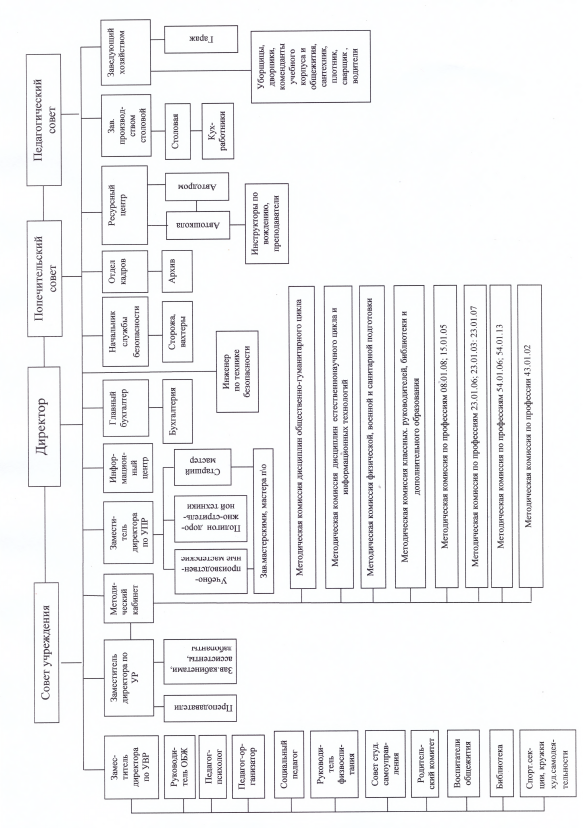 Содержание и качество подготовки обучающихсяОрганизация образовательного процесса в техникуме обеспечивается работой учебной части, руководителей производственной практики. За содержание и качество подготовки обучающихся несут ответственность методические комиссии (МК):  Методическая комиссия по профессии «Мастер строительных отделочных работ», Методическая комиссия по профессии «Сварщик»Методическая комиссия по профессиям «Машинист дорожных и строительных машин» и «Автомеханик»Методическая комиссия по профессии «Парикмахер»Методическая комиссия классных руководителей, допобразования и библиотеки Методическая комиссия дисциплин общественно-гуманитарного циклаМетодическая комиссия дисциплин естественнонаучного цикла и информационных технологийМетодическая комиссия физической, военной и санитарной подготовкиВ результате анализа выполненных задач выделены следующие разделы:Разработаны локальные акты, регламентирующие образовательный процесс в соответствии с федеральным законом «Об образовании в Российской Федерации» (размещены на сайте ВМТ в разделе «Документы»); проводится коррекция локальных актов и должностных инструкций в соответствии с требованиями профессиональных стандартов.По всем образовательным программам, реализуемым в техникуме, разработан комплект учебно-методической документации, включающий в себя учебный план, рабочую программу, методические рекомендации по организации самостоятельной работы обучающихся, методические рекомендации по практическим и лабораторным занятиям, комплекты контрольно-оценочных средств, методические рекомендации по практике. Ежегодно производится коррекция учебно-методической документации в соответствии с требованиями ФГОС и рынка труда. При реализации образовательных программ соблюдены требования относительно нормативных сроков освоения, структуры образовательной программы, соотношения теоретической и практической подготовки.Разрабатываются и реализуются программы дополнительного образования обучающихся, в том числе - для поддержки талантливой молодежи.Организуется участие обучающихся в конкурсах, конференциях, олимпиадах профессионального мастерства, чемпионате WorldSkills «Молодые профессионалы».Обеспечивается доступ учащихся к электронным образовательным ресурсам При проведении занятий используются информационные технологии, интерактивные методы обучения.Процесс обучения сочетается с активным вовлечением обучающихся в мероприятия воспитательной и спортивной направленности.Обеспечивается повышение квалификации и стажировки преподавателей модулей и дисциплин профессионального цикла, разработан план повышения квалификации преподавателей в соответствии с требованиями профессиональных стандартов.Вывод: На сегодняшний день техникуме созданы условия, обеспечивающие качественную подготовку обучающихся.Качество обучения и результаты ГИА.Анализ  Государственной Итоговой Аттестации в ГБПОУ  ВМТ( февраль 2016г.)Анализ итоговых выпускных квалификационных экзаменов ГБПОУ  «ВМТ» (июнь 2016)На базе среднего полного образования ( 11 классов)Анализ итоговых выпускных квалификационных экзаменов ГБПОУ  «ВМТ»(июнь 2016)Без получения основного общего образования ( 8 классов)Результаты участия обучающихся в конкурсах, олимпиадахОдним из показателей качества подготовки, обучающихся можно считать результаты участия в мероприятиях различного уровня. Обучающиеся ВМТ занимаю призовые места не только в конкурсах, фестивалях, олимпиадах профессиональной направленности, но и в творческих состязаниях.Организация учебной и производственной практикиПрактика является обязательным разделом программ подготовки Практика является обязательным разделом программ подготовки специалистов среднего звена и программ подготовки квалифицированных рабочих (служащих) СПО. Организация практики регламентируется локальным актом техникума - «Положением об учебной и производственной практике в ГБПОУ «ВМТ»».Учебным планом предусмотрены следующие виды практики:-	учебная практика: проводится как на базе техникума, так и на предприятиях;-	производственная практика: проводится на предприятиях и включает в себя практику по профилю специальности и практику преддипломную.Учебная и производственная практика (по профилю специальности) могут реализовываться как концентрированно в несколько периодов, так и рассредоточено, чередуясь с теоретическими занятиями в рамках профессиональных модулей. Преддипломная практика проводится непрерывно после освоения всего объема практики, предусмотренной программой подготовки специалиста среднего звена.Учебная и производственная практика курируется мастерами производственного обучения.Обязательная недельная нагрузка на практике составляет 36 часов в неделю. В период прохождения практики обучающимся ведется дневник практики и составляется отчет. По завершению практики, обучающийся получает характеристику от руководителя практики с предприятия.За практику выставляется оценка, наличие которой учитывается при допуске к экзамену по профессиональному модулю.В техникуме сложился пул социальных партнеров, которые предоставляют обучающимся возможность прохождения практики, а мастерам производственного обучения и преподавателям возможность прохождения стажировки.С социальными партнерами заключены долгосрочные договоры о сотрудничестве. Взаимоотношения техникума и предприятий строятся на принципах сотрудничества и партнерства. Предприятия принимают участие в разработке рабочих программ, контрольно-оценочных средств, программ государственной итоговой аттестации, в проведении аттестации,обучающихся на присвоение рабочей профессии, в работе государственных аттестационных комиссий, назначении именных стипендий, ярмарке вакансий и открытых мероприятиях техникума.Более 83% выпускников после окончания техникума трудоустраиваются, преимущественно, по выбранной специальности или профессии.Качество подготовки выпускников подтверждается их успехами в карьере. Социальные партнеры техникума:	В 2016 году образовательная программа «Мастер столярного и мебельного производства» осуществляется в партнерстве с ЗАО «РОКОС», которая со своей стороны обеспечивает стипендию от предприятия 10 тысяч рублей, последующее трудоустройство на предприятие ЗАО «РОКОС», помощь при поступлении в ВУЗ на льготных условиях (после двух лет работы на фабрике).Машинист дорожных и строительных машин - ООО «Дорстрой», Газданов Георгий Борисович, старший мастер, ЗАО «Марс-Р», Ген. директор Рубаев Руслан Муратбекович.Машинист крана (крановщик)- ОАО «СУМС», Дзотцоев Тамерлан Керменович, Сварщик (электросварочные и газосварочные работы) - ООО «Лея», Гутнов Валерий Маирбекович, начальник участка, ген. директор Джигаева Марианна ЭльбрусовнаАвтомеханик - ГУАТП «Автоколонна 1210», Ахполов Чермен Мурадиевич, Гл. инженер, ген. директор Татраев Александр ТасолтановичМастер столярного и мебельного производства - ЗАО «Рокос», Аврамиди Рита Мусаевна, зам. нач. цеха №1, ген. директор Гобеева Фатима КерменовнаПарикмахер- ООО «ИРД», Директор Кудаков Валерий МихайловичМастер отделочных строительных работ - ООО «СУ-1.3», ген. директор Баскаев Таймураз МурзабековичОрганизация образовательного процессаСодержание среднего профессионального образования по каждой профессии, специальности определено образовательными программами среднего профессионального образования. Содержание среднего профессионального образования обеспечивает получение квалификации.Техникум самостоятельно разрабатывает и утверждает образовательные программы среднего профессионального образования в соответствии с Федеральными государственными образовательными стандартами по соответствующим профессиям, специальностям среднего профессионального образования.Образовательные программы среднего профессионального образования, реализуемые в техникуме на базе основного общего образования, разработаны на основе требований соответствующих федеральных государственных образовательных стандартов среднего общего и среднего профессионального образования с учетом получаемой профессии или специальности среднего профессионального образования.Образовательная программа среднего профессионального образования включает в себя рабочий учебный план, календарный учебный график, рабочие программы учебных дисциплин и профессиональных модулей, оценочные и методические материалы, а также иные компоненты, обеспечивающие воспитание и обучение обучающихся.При реализации образовательных программ среднего профессионального образования применяется форма организации образовательной деятельности, основанная на модульном принципе представления содержания образовательной программы и построения рабочих учебных планов, использовании соответствующих образовательных технологий.Образовательными программами среднего профессионального образования, реализуемыми в техникуме, предусмотрено проведение практики обучающихся, регламентируется Положением об учебной и производственной практике обучающихся.Техникум ежегодно обновляет образовательные программы среднего профессионального образования с учетом развития науки, техники, культуры, экономики, технологий и социальной сферы.В техникуме образовательная деятельность осуществляется на государственном языке Российской Федерации.К освоению образовательных программ среднего профессионального образования допускаются лица, имеющие образование не ниже основного общего или среднего общего образования.Получение среднего профессионального образования по программам подготовки специалистов среднего звена впервые лицами, имеющими диплом о среднем профессиональном образовании с присвоением квалификации квалифицированного рабочего или служащего, не является получением второго или последующего среднего профессионального образования повторно.Получение среднего профессионального образования на базе основного общего образования осуществляется с одновременным получением обучающимися среднего общего образования в пределах соответствующей образовательной программы среднего профессионального образования.Обучающиеся, получающие среднее профессиональное образование по программам подготовки специалистов среднего звена, осваивают профессию рабочего в соответствии с перечнем профессий рабочих, должностей служащих, рекомендуемых к освоению в рамках образовательной программы среднего профессионального образования, в соответствии с федеральными государственными образовательными стандартами по специальности среднего профессионального образования.При получении среднего профессионального образования в соответствии с индивидуальным учебным планом сроки получения образования могут быть изменены образовательной организацией с учетом особенностей и образовательных потребностей конкретного обучающегося.Обучающийся обязан добросовестно осваивать образовательную программу, выполнять все требования индивидуального учебного плана в полном объеме, в том числе посещать, предусмотренные индивидуальным учебным планом, учебные занятия, осуществлять самостоятельную подготовку по изучению/освоению учебных дисциплин, МДК, профессиональных модулей, практик, проходить в установленные сроки промежуточную аттестацию.Учебный год для обучающихся очной формы обучения начинается 1 сентября и заканчивается в соответствии с рабочим учебным планом соответствующей образовательной программы.В процессе освоения образовательных программ среднего профессионального образования обучающимся предоставляются каникулы.Продолжительность каникул, предоставляемых обучающимся в процессе освоения ими программ подготовки квалифицированных рабочих, служащих, составляет не менее двух недель в зимний период при сроке получения среднего профессионального образования один год и одиннадцати недель в учебном году, в том числе не менее двух недель в зимний период, - при сроке получения среднего профессионального образования более одного года.Объем обязательных аудиторных занятий и практики составляет 36 академических часов в неделю. Максимальный объем учебной нагрузки обучающегося составляет 54 академических часа в неделю, включая все виды аудиторной и внеаудиторной учебной нагрузки.Учебная деятельность обучающихся предусматривает учебные занятия (урок, практическое занятие, лабораторное занятие, консультация, лекция, семинар, контрольная работа), самостоятельную работу, выполнение курсового проекта (работы) (при освоении программ подготовки специалистов среднего звена), практику, а также другие виды учебной деятельности, определенные рабочим учебным планом.Для всех видов аудиторных занятий академический час устанавливается продолжительностью 45 минут. Начало занятий в 9 часов 00 минут, окончание - в зависимости от расписания.Расписание учебных занятий составляется в соответствии с рабочими учебными планами, календарными учебным графиком по специальностям, профессиям согласно Положению о расписании учебных занятий, экзаменов и консультаций. На основании указанного положения составляется расписание промежуточной и государственной итоговой аттестации.Численность обучающихся в учебной группе составляет не более 25 человек.Исходя из специфики образовательной организации учебные занятия могут проводиться образовательной организацией с группами обучающихся меньшей численности и отдельными обучающимися, а также с разделением группы на подгруппы.Предусмотрены консультации в объеме 4 часов на одного обучающегося в год (индивидуальные и групповые), проводящиеся с целью оказания помощи о в изучении вопросов, определенных для самостоятельной работы и поэтапного выполнения, а также в период подготовки к экзаменам.Количество экзаменов в процессе промежуточной аттестации обучающихся не превышает 8 экзаменов в учебном году, а количество зачетов - 10. В указанное количество не входят экзамены и зачеты по физической культуре, зачеты по учебной и производственной практикам, факультативным учебным курсам, дисциплинам (модулям).Освоение образовательных программ среднего профессионального образования завершается государственной итоговой аттестацией, которая является обязательной.Государственная итоговая аттестация проводится в соответствии с Программой ГИА и расписанием.До итоговой государственной аттестации допускаются обучающиеся, не имеющие академической задолженности и в полном объеме выполнившие учебный план.Обучающимся, успешно прошедшим государственную итоговую аттестацию по образовательным программам среднего профессионального образования, выдается диплом о среднем профессиональном образовании, подтверждающий получение среднего профессионального образования и квалификацию по соответствующей профессии или специальности среднего профессионального образования.Обучающимся, не прошедшим государственной итоговой аттестации или получившим на государственной итоговой аттестации неудовлетворительные результаты, а также обучающимся, освоившим часть образовательной программы среднего профессионального образования и (или) отчисленным из образовательной организации, выдается справка об обучении или о периоде обучения установленного образца.Для выполнения домашних контрольных работ обучающиеся пользуются методическими указаниями и литературой из библиотечного фонда техникума, имеют возможность выхода в Интернет.Востребованность выпускниковРезультаты трудоустройства выпускников за 2016 год:Выпуск учащихся в 2016 году составил 170 человек. Из них:Результаты анализа трудоустройства свидетельствуют о хороших показателях трудоустройства. В целом, выпускники конкурентоспособны и востребованы на рынке труда Республики Северная Осетия-Алания.Администрация и коллектив ГБПОУ «ВМТ» постоянно анализируют востребованность обучающихся и выпускников техникума на рынке труда.Вопрос востребованности и трудоустройства обучающихся является для образовательной организации одним из важнейших. В 2016г. несколько улучшилась ситуация на рынке труда, по сравнению с 2015г. Работодатели по-прежнему предъявляют высокие требования к компетентности выпускников и их личностно-деловым качествам.В связи с чем, в направлении содействия трудоустройству выпускников ведется большая работа, включающая в себя: мастер-классов, открытых уроков с привлечением социальных партнеров, регулярные встречи с работодателями, работа с центрами занятости, стажировки и организация временной трудовой занятости обучающихся.Представители работодателей активно участвуют в качестве членов жюри и независимых экспертов профессиональных конкурсов, олимпиад, председателей экзаменационных комиссий и ГИА. Участвуя в таких мероприятиях, руководители предприятий имеют возможность подбирать кадры, приглашать на стажировку, предлагать трудоустройство.Заведующие производственной практикой регулярно накапливают информационную базу данных по заявкам работодателей на обучающихся и выпускников техникума.Заключено соглашение с Комитетом занятости РСО-Алания о предоставлении информации выпускникам техникума, нуждающимся в трудоустройстве. Периодически заведующие производственной практикой проводят анкетирование обучающихся с целью выявления степени удовлетворенности работой на предприятии, проблем взаимодействия с потенциальными работодателями.Работодатели, в большинстве своем, дают хорошие отзывы о работе обучающихся и выпускников на своих предприятиях. Рекламаций за последние пять лет в техникум не поступало. Отмечается особое внимание работодателей к личностно-деловым качествам выпускников.Выпускники техникума зарекомендовали себя перспективными работниками, способными к развитию, карьерному продвижению, многие сразу после техникума продолжают обучение в высших учебных заведениях.6. Качество кадрового, учебно-методического и библиотечно- информационного обеспечения6.1. Кадровое обеспечение образовательного процессаЕжегодно большое внимание уделяется повышению квалификации преподавателей:Успешно прошли аттестацию и подтвердили	высшуюквалификационную категорию 6человек и первую категорию - 2 человека.Всего за отчетный период 43 преподавателя повысили свою квалификацию по 12 программам, из них в разряде 72 часа и выше 23 человека. Стажировку прошли 5 преподавателей профессионального цикла и мастеров производственного обучения.Ведущей концептуальной идеей педагогического коллектива техникума является создание нового образовательного учреждения, в котором образование ориентировано на самореализацию личности обучающегося и преподавателя на основе современных педагогических технологий и интерактивных методов обучения.Преподаватели приняли участие в мастер-классах, круглых столах, форумах, и научно-практических конференциях, олимпиадах и конкурсах различных уровней. 6.2.	Учебно-методическое обеспечение образовательного процессаВ отчетный период методическая работа была направлена разработку системы мониторинга качества образования в ГБПОУ «ВМТ», а также актуализацию учебно-методической документации и учебно-методического сопровождения реализации ФГОС 3+ с учетом международных стандартов WorldSkills.За прошедший учебный год разработаны образовательные программы по профессии 08.01.26 Мастер по ремонту и обслуживанию инженерных систем жилищно-коммунального хозяйства» и специальности 43.02.13 «Технология парикмахерского искусства», входящие в список 50 наиболее востребованных и перспективных специальностей и профессий.6.3. Библиотечное обеспечение образовательного процесса6.4. Библиотечный фонд и информационное обеспечение образовательного процессаМатериально-техническая база7.1 . Общая характеристика материально-технической базы техникумаТехникум располагает следующими заданиями:Учебный корпус по адресу: г. Владикавказ ул. Зои Космодемьянской 56Общежитие коридорного типа по адресу: г. Владикавказ, пр. Доватора, 260Автодромг. Владикавказ, ул. Ставропольская, 1аМедико-социальные условия пребывания участников образовательного процесса. ТЕХНИКАУчебный автомобиль Форд Фокус – 4 шт.Учебный автомобиль ВАЗ-321061Учебный автомобиль ВАЗ-21063Экскаватор ЭО-2101Автогрейдер ДЗ-122-ББульдозер ДСТ-УралАвтокран КС-45717-К1Тягач КАМАЗ-5460Самосвал КАМАЗ 65115Автовышка ВС-18Автобус Форд Транзит HYUNDAISMАвтобус «Газель» ГАЗ-32213Автобус ПАЗ-320510Автобус ИМЯ-М-3006Грузовой фургон ГАЗ-52Полуприцеп 9484Прицеп бортовой АР139615Комплекс тренажеров - 8 шт.Компьютерное и мультимедийное оборудование:Ноутбук – 17 шт.МФУ – 20 шт.Мониторы – 25 шт.Системные блоки – 25 шт.Бесперебойные системы – 22 шт.Интерактивные доски – 10 шт.Мультимедийные экраны – 2 шт.Программное (лицензионное обеспечение) для компьютеров – 38 шт.Лабораторное оборудование:Слесарный класс – 1 компл.Макеты двигателей – 3 шт.Сварочный тренажер – 1 компл.Сварочные аппараты – 3 компл.Учебно-методические пособия (учебники, плакаты, альбомы, методические пособия)Учебные электронные ресурсы – 51 шт.Комплекты лицензионных ФГОС по новым профессиям – 4 компл.В	учебных корпусах создана инфраструктура для эффективной подготовки учащихся и проведения воспитательной работы, в том числе:компьютерные классы;кабинеты иностранных языков;специализированные аудитории;методический кабинет;спортзал;актовый зал;библиотекаВ целом материально-техническая база техникума соответствует лицензионным и аккредитационным показателям.8.  Функционирование внутренней системы оценки качества образованияСистема оценки качества образования техникума включает:оценку качества подготовки обучающихся;внутренние аудиты качества образования.Оценка качества подготовки, обучающихся предполагает оценку уровня освоения дисциплин и оценку компетенций обучающихся.Для оценки качества подготовки, обучающихся используются следующие виды контроля:текущий и рубежный контроль знаний;промежуточная аттестация;государственная итоговая аттестация.Текущий и рубежный контроль - формы педагогического мониторинга, направленного на выявление соответствия уровня подготовки обучающихся в части знаний и умений требованиям учебной программы профессионального модуля и учебной дисциплины на определенном этапе и готовность его к переходу на следующий этап освоения основной программы среднего профессионального образования по подготовке специалистов среднего звена / квалифицированных рабочих и служащих.Задачей рубежного контроля является подведение предварительных (рубежных) итогов текущего контроля успеваемости, обучающихся для активизации учебной работы обучающихся, формирования у нихнавыков продуктивной самоорганизации, своевременного выявления неуспевающих и оказания им содействия в изучении учебного материала, а также для совершенствования методики преподавания учебных дисциплин/профессиональных модулей.Промежуточная аттестация является основным механизмом оценки качества подготовки, обучающихся согласно требованиям Федерального государственного образовательного стандарта по программам подготовки квалифицированных рабочих, служащих и специалистов среднего звена и формой контроля учебной деятельности обучающихся. Задачей промежуточной аттестации по профессиональному модулю является оценка уровня овладения видом профессиональной деятельности, уровня сформированности общих и профессиональных компетенций, уровня квалификации. Задачей промежуточной аттестации по учебным дисциплинам является оценка соответствия уровня овладения умениями и знаниями (элементов общих компетенций).Основными формами промежуточной аттестации являются: экзамен по отдельной дисциплине и/или междисциплинарному курсу (далее МДК); комплексный экзамен по двум или нескольким учебным дисциплинам и/или МДК; зачет или дифференцированный зачет по отдельной учебной дисциплине и/или МДК; защита курсовой работы (проекта); экзамен (квалификационный) по профессиональному модулюГосударственная итоговая аттестация устанавливает степень соответствия результатов освоения обучающимися основных профессиональных образовательных программ соответствующим требованиям федерального государственного образовательного стандарта среднего профессионального образования. Виды государственной (итоговой) аттестации - защита выпускной квалификационной работы и государственный экзамен.Государственную итоговую аттестацию осуществляют государственная экзаменационная комиссия, возглавляет государственную экзаменационную комиссию председатель.Программы государственной итоговой аттестации утверждается после обсуждения на заседании педагогического и (или) методического совета техникума с участием председателей государственных экзаменационных комиссий. Не позднее, чем за 6 месяцев до начала государственной (итоговой) аттестации обучающиеся техникума знакомятся с утвержденной программой государственной итоговой аттестации и процедурой ее проведения. По результатам государственной итоговой аттестации председатели государственной экзаменационной комиссии составляют отчеты, в которых указывается оценка уровня подготовки выпускников и предложения по повышению качества подготовки выпускников.Внутренний аудит качества образования включает аудиты качества проведения учебных занятий и промежуточной аттестации, качества учебнометодического обеспечения основных профессиональных образовательных программ, проведение самообследования. По итогам самообследования составляется отчет о самообследовании (по состоянию на 1 апреля текущего года) и публичный доклад (на конец учебного года), которые размещаются на официальном сайте техникума в разделе «Документы».Внутренний аудит качества образования позволяют определить соответствие деятельности и результатов в области качества образования запланированным мероприятиям, а также эффективность применениятехнологий, методов, форм обучения и контроля качества образования, составить план дальнейшей работы техникума.9.Показатели деятельности ГБПОУ «Владикавказский многопрофильный техникум» На 01.04.2017годКод и наименование образовательной программыСрок обученияСрок обученияСрок обученияКвалификацияКод и наименование образовательной программыНа базе 9 классовНа базе 11 классовНа базе 11 классовКвалификацияКод и наименование образовательной программыКвалификацияПрограммы подготовки специалистов среднего звенаПрограммы подготовки специалистов среднего звенаПрограммы подготовки специалистов среднего звенаПрограммы подготовки специалистов среднего звенаПрограммы подготовки специалистов среднего звена22.02.06Сварочное производство (базовой подготовки)3 года 10 месяцевТехник 43.02.02 Парикмахерское искусство (базовой подготовки)2 года 10 месяцевТехнолог Программы подготовки квалифицированных рабочих, служащихПрограммы подготовки квалифицированных рабочих, служащихПрограммы подготовки квалифицированных рабочих, служащихПрограммы подготовки квалифицированных рабочих, служащихПрограммы подготовки квалифицированных рабочих, служащих08.01.08 Мастер отделочных строительных работ2 года 10 месяцевМаляр строительный; штукатур09.01.03 Мастер по обработке цифровой информации2 года 10 месяцевОператор электронно-вычислительных и вычислительных машин15.01.05 Сварщик (ручной и частично механизированной сварки (наплавки)2 года 10 месяцевСварщик ручной дуговой сварки плавящимся покрытым электродом; сварщик частично механизированной сварки плавлением; сварщик ручной дуговой сварки неплав.электродом в защитном газе; газосварщик.15.01.05 Сварщик(электросварочные и газосварочные работы)2 года 5 месяцевэлктрогазосварщик23.01.06 Машинист дорожных и строительных машин10 месяцев10 месяцевМашинист бульдозера, машинист экскаватора23.01.07 Машинист крана (крановщик)10 месяцев10 месяцевМашинист крана автомобильного, водитель автомобиля категории «С»23.01.03 Автомеханик2 года 10 месяцевСлесарь по ремонту автомобилей; водитель автомобиля; оператор заправочных станций29.01.29 Мастер столярного и мебельного производства10 месяцев10 месяцевСтоляр; отделочник изделий из древесины;сборщик изделий из древесины43.01.02. Парикмахер2 года 10 месяцевПарикмахер 54.01.06. Изготовитель художественных изделий из дерева2 года 5 месяцевИзготовитель художественных изделий из дерева, лозы54.01.06. Изготовитель художественных изделий из металла2 года 5 месяцевИзготовитель художественных изделий из металла№№ уч.гр.Кол-во уч-сяПрофессияСпециальность,квалификация.ФИОмастера п/оОценкиОценкиОценкиРазрядыРазрядыРазрядыРазрядыНе допущенДиплом с отлич.свидетельство№№ уч.гр.Кол-во уч-сяПрофессияСпециальность,квалификация.ФИОмастера п/о3452345Не допущенДиплом с отлич.свидетельство1411СварщикэлектрогазосварщикТеблоев В.Р263-73-    --11613Мастер отделочных строительных работ.Штукатур.Маляр.Елисеева В.М.Джикаев М.П.625-  10  3----1613Мастер отделочных строительных работ.Штукатур.Маляр.Елисеева В.М.Джикаев М.П.625-  10  3----921ПарикмахерПарикмахерЧибирова А.Е.Даурова Э.Т.975-201----1120АвтомеханикСлесарь по ремонту автомобилей.Водитель категории В.Водитель категории С.Оператор заправочных станций.Бигаева А.Б.  7761154----1120АвтомеханикСлесарь по ремонту автомобилей.Водитель категории В.Водитель категории С.Оператор заправочных станций.Бигаева А.Б.  776-------1120АвтомеханикСлесарь по ремонту автомобилей.Водитель категории В.Водитель категории С.Оператор заправочных станций.Бигаева А.Б.  7761181----110Изготовитель художественных изделий из              дереваИзготовитель художественных изделий из дереваФарниева З.А.Базик А.А.  442-10-----16Изготовитель художественных изделий из    металлаИзготовитель художественных изделий из металлаФарниева З.А.Базик А.А.  -24-6-----510  Мастер столярного и мебельного производстваСтоляр.Отделочных изделий из древесины.Сборщик изделий из древесины.Гегуева С.Б.  523-73--2-510  Мастер столярного и мебельного производстваСтоляр.Отделочных изделий из древесины.Сборщик изделий из древесины.Гегуева С.Б.  523-73--2-510  Мастер столярного и мебельного производстваСтоляр.Отделочных изделий из древесины.Сборщик изделий из древесины.Гегуева С.Б.  523-73--2-Итого91333028211024--21№ гр.Кол-во уч-сяПрофессияСпециальностьФИОмастера п/ооценкиоценкиоценкиразрядыразрядыразрядыразрядыразрядыне допущендипломсвидетельствосправка№ гр.Кол-во уч-сяПрофессияСпециальностьФИОмастера п/о34523456не допущендипломсвидетельствосправка1311Мастер по обработке цифровой информацииОператор электронно-вычислительных и вычислительных машинФилатова И.В-74101111819ПарикмахерПарикмахерТретьякова Н.Я5952171722012Машинист крана( крановщик)Машинист крана автомобильного;Водитель автомобиля категории «С»Габараев Л.Л433551111111112111Машинист дорожных и строительных машинМашинист бульдозера;машинист экскаватора;машинист автогрейдераЦогоев А.В-4444-44-83№ гр.Кол-во уч-сяПрофессияСпециальностьФИОмастера п/ооценкиоценкиоценкиразрядыразрядыразрядыразрядыразрядыне допущендипломсвидетельствосправка№ гр.Кол-во уч-сяПрофессияСпециальностьФИОмастера п/о34523456не допущендипломсвидетельствосправка239Мастер по обработке цифровой информацииОператор электронно-вычислительных и вычислительных машинФилатова И.В423992417Мастер отделочных строительных работштукатурБерианидзе Н.В692171726ИТОГО101152626МестоМероприятие Ф.И.О. обучающегосяФ.И.О. преподавателяIIОбщеобразовательная олимпиада по английскому языкуЦагараев АланКостионова Марина ЮрьевнаIIОбщеобразовательная олимпиада, по физической культуреХамикоев АхсарбекМамиев Алан АузбиевичIIIОбщеобразовательная олимпиада, по физической культуреЕпхиева ДианаМамиев Алан АузбиевичIIIОбщеобразовательная олимпиада по осетинской литературеБуклова МадинаГабеева Алла МухарбековнаIWorldSkills Russia – 2017 Компетенция «Парикмахерское искусство»;Габараева ВераТретьякова Нина ЯковлевнаIIWorldSkills Russia – 2017 Компетенция «Сварочные технологии»Тигиев ТасолтанМурашко Владимир ЕвгеньевичIРегиональный этап всероссийской премии «Студент года» в номинации: «Студенческий лидер года»Октябрь 2016 г.  Ефремова Ника Тищенко Надежда ивановнаIРегиональный этап всероссийской премии «Студент года» в номинации: «Спортсмен года»Октябрь 2016 г.  Хасиев ТамерланЗам.дир по УВР Мукагова И.С.,Педагоги доп.образованияГрамотаРегиональный этап всероссийской премии «Студент года» в номинации: «Общественник года» (Октябрь 2016 г.  Склюева ГалинаЗам.дир по УВР Мукагова И.С.,Педагоги доп.образованияIФестиваль «Город талантов», номинация «Театр»Октябрь 2016Театральная студия «Ныфс»Зам.дир по УВР Мукагова И.С.,Педагоги доп.образованияIIФестиваль «Город талантов», номинация «Народное пение» октябрь 2016Ефремова ВладаЗам.дир по УВР Мукагова И.С.,Педагоги доп.образованияСертификатКонкурс молодых исследователей «Шаг в будущее» 29.11.2016г., Айдаров КазбекЗам.дир по УВР Мукагова И.С.,Педагоги доп.образованияБлагодарностьВсероссийский этап всероссийской премии «Студент года» в номинации: «Студенческий лидер года»Ноябрь 2016Ефремова НикаЗам.дир по УВР Мукагова И.С.,Педагоги доп.образованияБлагодарностьВсероссийский этап всероссийской премии «Студент года» в номинации: «Спортсмен года»Ноябрь 2016Хасиев ТамерланЗам.дир по УВР Мукагова И.С.,Педагоги доп.образованияIЧемпионат профессионального мастерства среди людей с инвалидностью «АБИЛИМПИКС», компетенция «Лозоплетение»Гагиева КристинаБазик Анна АлександровнаIIIЧемпионат профессионального мастерства среди людей с инвалидностью «АБИЛИМПИКС», компетенция «Бисер»  (выпускница)Гугкаева Кристина  Базик Анна АлександровнаIIIРеспубликанский этап программы «Арт- Профи Форум»: номинация - конкурс песен о профессияхФеварль 2017 г.Зам.дир по УВР Мукагова И.С.,Педагоги доп.образованияIIIРеспубликанский этап программы «Арт- Профи Форум»: номинация - Арт-Профи плакатФеварль 2017 г.Зам.дир по УВР Мукагова И.С.,Педагоги доп.образованияIIРеспубликанский этап программы «Арт- Профи Форум»: номинация - творческий конкурс рекламы - презентации профессийФеварль 2017 г.Зам.дир по УВР Мукагова И.С.,Педагоги доп.образованияIIIРеспубликанский этап программы «Арт- Профи Форум»: номинация - ярмарка социальных инициативФеварль 2017 г.Зам.дир по УВР Мукагова И.С.,Педагоги доп.образованияIIIРеспубликанский этап программы «Арт- Профи Форум»: номинация - Арт-Профи – видеоФеварль 2017 г.Зам.дир по УВР Мукагова И.С.,Педагоги доп.образованияIIIРеспубликанский этап программы «Арт- Профи Форум»: номинация - Конкурс социальных проектовФеварль 2017 г.Зам.дир по УВР Мукагова И.С.,Педагоги доп.образованияIIIУчастие в XX республиканском фестивале студенческого творчества «Студенческая весна Алания-2017»4.04.2017 г.Театральное направление –номинация: театр малых форм, Зам.дир по УВР Мукагова И.С.,Педагоги доп.образованияIIIXX республиканский фестиваль студенческого творчества «Студенческая весна Алания-2017»Театральное направление –номинация: художественное слово, 5.04.2017 г.Лазаров ВикторЗам.дир по УВР Мукагова И.С.,Педагоги доп.образованияIIIII республиканский конкурсе исполнителей военной песни «Великая Победа»,  в номинации 11.04.2017 г.«Вокальный ансамбль»Зам.дир по УВР Мукагова И.С.,Педагоги доп.образованияIIIРеспубликанский конкурс военно-патриотической песни «Эхо военных дней…»27.04.2017 г.Зам.дир по УВР Мукагова И.С.,Педагоги доп.образованияIII республиканский конкурс исполнителей военной песни «Великая Победа» апрель 2016г.Ефремова Влада, Ефремова Ника, Мирзоде СабинаЗам.дир по УВР Мукагова И.С.,Педагоги доп.образованияIIXIX республиканский фестиваль студенческого творчества «Студенческая веснаАлания2016»номинация: народный вокал сольный апрель 2016г.Ефремова ВладаЗам.дир по УВР Мукагова И.С.,Педагоги доп.образованияТрудоустроены в год окончания ОУ, %141 человек (83%)Трудоустроены по специальности, %84 человека (49%)Призваны в ряды ВС РФ, %15 человек (9%)Продолжают обучение в ВУЗах на очной форме, %39 человек (23%)Стоят на учёте в службе занятости, %0№№ ппНазвание и дата проведения конкурсаУровень конкурсаИтог участияКонкурс молодых исследователей «Шаг в будущее» 29.11.2016г., Филатова Ирина Анатольевна(мастер п/о)Республиканский БлагодарностьВсероссийская олимпиада для педагогов, онлайн-олимпиада: «Требования ФГОС к системе основного образования»Дзагоева Фатима Борисовна (преподаватель химии)16.12.16 г.ВсероссийскийII местоМежрегиональный конкурс творческих проектов «Моя семейная реликвия»4.04.2016 гНайбергер Влада Александровна (преподаватель русского языка и литературы).РеспубликанскийI местоОткрытый чемпионат профессионального мастерства Северного Кавказа "WorldSkills Russia - 2017"Тищенко Надежда Ивановна компетенция «Парикмахерское искусство»ВсероссийскийСертификатОткрытый чемпионат профессионального мастерства Северного Кавказа "WorldSkills Russia - 2017"Третьякова Нина Яковлевнакомпетенция «Парикмахерское искусство»ВсероссийскийСертификатОткрытый чемпионат профессионального мастерства Северного Кавказа "WorldSkills Russia - 2017"Мурашко Владимир Евгеньевичкомпетенция «Сварочные технологии»ВсероссийскийСертификатОткрытый чемпионат профессионального мастерства Северного Кавказа "WorldSkills Russia - 2017"Цогоев Анатолий Владимировичкомпетенция «Обслуживание легковых автомобилей»ВсероссийскийСертификатОткрытый чемпионат профессионального мастерства Северного Кавказа "WorldSkills Russia - 2017"Дзугкоева Нина Владимировнакомпетенция «Сухое строительство и штукатурные работы»ВсероссийскийСертификатОткрытый чемпионат профессионального мастерства Северного Кавказа "WorldSkills Russia - 2017"Сальникова Марина Владимировнакомпетенция «Веб-дизайн», «Графический-дизайн»ВсероссийскийСертификатОткрытый чемпионат профессионального мастерства Северного Кавказа "WorldSkills Russia - 2017"Чибирова Анжела Едвардовнакомпетенция «Парикмахерское искусство»ВсероссийскийСертификат№ п/пНаправление деятельностиВыполненная работаКогда выполнялась1Организация обслуживания читателейКоличество читателей - 425Обучающиеся- 350Преподаватели, сотрудники, слушатели курсов - 75в течение года1Организация обслуживания читателейОформление формуляров для обучающихся по группам на учебный год - 350сентябрь1Организация обслуживания читателейСбор данных от преподавателей о литературе, необходимой обучающихся для работы в техникуме в течение учебного года, на основе которых формируются комплекты учебников для выдачи их в группы различных специальностейавгуст-сентябрь1Организация обслуживания читателейОзнакомление обучающихся с правилами пользования библиотекой при выдаче комплектов литературы на учебный годсентябрь1Организация обслуживания читателейОформление обходных листов обучающихся выпускных курсов и отчисленных обучающихсямай-июнь1Организация обслуживания читателейРабота с формулярами обучающихся текущего учебного года, проверка сроков сдачи литературы, выявление задолжников, составление списков, для передачи классным руководителям.декабрь-июнь2Книговыдача Выдача книг обучающимся и сотрудникамежедневно2Книговыдача Выдача обучающимся дополнительной литературы для написания рефератов, контрольных и курсовых работежедневно2Книговыдача Выдача комплектов учебников на уроки обучающимся и преподавателям.ежедневно2Книговыдача Прием и оформление возвращаемых обучающимися учебников и методичекмай-июнь3Комплектование и организация книжного фондаВ течение учебного года приобретено новой учебной литературы 175 экз.в течение учебного года3Комплектование и организация книжного фондаНа конец учебного года библиотечный фонд составляет10482экз. книг.июнь4Справочно-библиографическая работаПодбор литературы для выполнения курсовых работ и написания рефератовв течение учебного года5Информационная работаОформлено 5 книжных выставокв течение года6Индивидуальная работа с читателямиКонсультации работников библиотеки по интересующим читателей темамежедневно6Индивидуальная работа с читателямиПодбор литературы по индивидуальным заявкамв течение учебного года6Индивидуальная работа с читателямиПодбор стихов и информации к знаменательным датамв течение учебного года7Систематизация каталогов и обработка литературыРегистрация поступлений новой литературы в инвентарной книге –175экз.по мере поступления литературы7Систематизация каталогов и обработка литературыПополнение и контроль за расстановкой каталогов и карточекпо мере поступления литературы7Систематизация каталогов и обработка литературыВедение книги суммарного учета библиотекиежеквартально7Систематизация каталогов и обработка литературыВедение тетради учета документов, принятых от читателей взамен утраченныхпо мере поступления9Ксерокопирование учебно-методической литературыУслуги для обучающихся и преподавателей по копированию документов и справочных материаловежедневноНаименование показателя Фактическое значениеНаличие в образовательном учреждении подключения к сети  Internet, Кбит/секВ наличии, 2000 Кбит/сек.Количество Internet-серверов2Наличие локальных сетей в ОУ2Количество терминалов, с доступом к сети Internet-34Количество единиц вычислительной техники (компьютеров)-всего-из них используются в образовательном процессе10341Количество классов, оборудованных мулитимедиапроекторами15Количество интерактивных комплектов с мобильными классами11Другие показателиФонд библиотеки, всего экз.10482из них:учебная литература6646художественная литература3448электронные учебники и учебные пособия-приобретено за учебный год175Учебная литература, удовлетворяющая лицензионным требованиям, экз.6646Количество персональных компьютеров (всего)90из них:используются в учебном процессе90имеют выход в Интернет90приобретено за учебный год-Приобретено обучающих лицензионных компьютерных программ36Наименование объектаКол-во местПлощадьКоличество единиц ценного оборудованияСтоловая 132310 кв.м.16Актовый зал200260 кв.м.15Библиотека 2040 кв.м.2Спортзал25168 кв.м.21Общежитие2701695 кв.м.136Автоматизированный автодром2020000 кв.м.21Полигон для дорожно-строительной техники2020000 кв.м.5Сварочный полигон15250 кв.м21Строительные полигоны45215 кв.м.-Учебные мастерские для парикмахеров20120 кв.м.18Учебные мастерские для изготовителей художественных изделий из дерева и лозы20260 кв.м.13Учебные мастерские для изготовителей художественных изделий из металла2090 кв.м.7Учебные мастерские для изготовителей художественных изделий из керамики20145 кв.м.15Наименование показателя Фактическое значениеНаличие медицинского кабинета1Оснащенность (единицы ценного оборудовании)18Реквизиты лицензии на медицинскую деятельность № ЛО-15-01-000186Профессиональное и профилактическое медицинское обслуживаниеВМУ здравоохранения поликлиника №6,  РСО-Алания.N п/пПоказателиЕдиница измерения1.Образовательная деятельность1.1Общая численность студентов (курсантов), обучающихся по образовательным программам подготовки квалифицированных рабочих, служащих, в том числе:402 человека1.1.1По очной форме обучения402 человека1.1.2По очно-заочной форме обучения-1.1.3По заочной форме обучения-1.2Общая численность студентов (курсантов), обучающихся по образовательным программам подготовки специалистов среднего звена, в том числе:39 человек1.2.1По очной форме обучения39 человек1.2.2По очно-заочной форме обучения-1.2.3По заочной форме обучения-1.3Количество реализуемых образовательных программ среднего профессионального образования2 единицы1.4Численность студентов (курсантов), зачисленных на первый курс на очную форму обучения, за отчетный период196 человек1.6Численность/удельный вес численности выпускников, прошедших государственную итоговую аттестацию и получивших оценки "хорошо" и "отлично", в общей численности выпускников158 человек/57.4%1.7Численность/удельный вес численности студентов (курсантов), ставших победителями и призерами олимпиад, конкурсов профессионального мастерства федерального и международного уровней, в общей численности студентов (курсантов)28 человек/7 %1.8Численность/удельный вес численности студентов (курсантов), обучающихся по очной форме обучения, получающих государственную академическую стипендию, в общей численности студентовчеловек/100 %1.9Численность/удельный вес численности педагогических работников в общей численности работников64,3/%1.10Численность/удельный вес численности педагогических работников, имеющих высшее образование, в общей численности педагогических работников45,2/%1.11Численность/удельный вес численности педагогических работников, которым по результатам аттестации присвоена квалификационная категория, в общей численности педагогических работников, в том числе:50,6/%1.11.1Высшая20,5/%1.11.2Первая30,1/%1.12Численность/удельный вес численности педагогических работников, прошедших повышение квалификации/профессиональную переподготовку за последние 3 года, в общей численности педагогических работников24,6/%1.13Численность/удельный вес численности педагогических работников, участвующих в международных проектах и ассоциациях, в общей численности педагогических работников0,6/%1.14Общая численность студентов (курсантов) образовательной организации, обучающихся в филиале образовательной организации (далее - филиал)*4022.Финансово-экономическая деятельность2.1Доходы образовательной организации по всем видам финансового обеспечения (деятельности)52557 тыс. руб.2.2Доходы образовательной организации по всем видам финансового обеспечения (деятельности) в расчете на одного педагогического работника772 тыс. руб.2.3Доходы образовательной организации из средств от приносящей доход деятельности в расчете на одного педагогического работника62 тыс. руб.2.4Отношение среднего заработка педагогического работника в образовательной организации (по всем видам финансового обеспечения (деятельности)) к соответствующей среднемесячной начисленной заработной плате наёмных работников в организациях, у индивидуальных предпринимателей и физических лиц (среднемесячному доходу от трудовой деятельности) в субъекте РФ0%3.Инфраструктура3.1Общая площадь помещений, в которых осуществляется образовательная деятельность, в расчете на одного студента (курсанта)12 кв.м3.2Количество компьютеров со сроком эксплуатации не более 5 лет в расчете на одного студента (курсанта)46 единиц 0,23.3Численность/удельный вес численности студентов (курсантов), проживающих в общежитиях, в общей численности студентов (курсантов), нуждающихся в общежитиях100 /%4.Обучение инвалидов и лиц с ограниченными возможностями здоровьяЕдиница измерения4.1Численность/удельный вес численности студентов (курсантов) из числа инвалидов и лиц с ограниченными возможностями здоровья, числа инвалидов и лиц с ограниченными возможностями здоровья, в общей численности студентов (курсантов)0/%4.2Общее количество адаптированных образовательных программ среднего профессионального образования, в том числе0для инвалидов и лиц с ограниченными возможностями здоровья с нарушениями зрения0для инвалидов и лиц с ограниченными возможностями здоровья с нарушениями слуха0для инвалидов и лиц с ограниченными возможностями здоровья с нарушениями опорно-двигательного аппарата0для инвалидов и лиц с ограниченными возможностями здоровья с другими нарушениями0для инвалидов и лиц с ограниченными возможностями здоровья со сложными дефектами (два и более нарушений)04.3Общая численность инвалидов и лиц с ограниченными возможностями здоровья, обучающихся по программам подготовки квалифицированных рабочих, служащих, в том числе04.3.1по очной форме обучения0инвалидов и лиц с ограниченными возможностями здоровья с нарушениями зрения0инвалидов и лиц с ограниченными возможностями здоровья с нарушениями слуха0инвалидов и лиц с ограниченными возможностями здоровья с нарушениями опорно-двигательного аппарата0инвалидов и лиц с ограниченными возможностями здоровья с другими нарушениями0инвалидов и лиц с ограниченными возможностями здоровья со сложными дефектами (два и более нарушений)04.3.2по очно-заочной форме обучения0инвалидов и лиц с ограниченными возможностями здоровья с нарушениями зрения0инвалидов и лиц с ограниченными возможностями здоровья с нарушениями слуха0инвалидов и лиц с ограниченными возможностями здоровья с нарушениями опорно-двигательного аппарата0инвалидов и лиц с ограниченными возможностями здоровья с другими нарушениями0инвалидов и лиц с ограниченными возможностями здоровья со сложными дефектами (два и более нарушений)04.3.3по заочной форме обучения0инвалидов и лиц с ограниченными возможностями здоровья с нарушениями зрения0инвалидов и лиц с ограниченными возможностями здоровья с нарушениями слуха0инвалидов и лиц с ограниченными возможностями здоровья с нарушениями опорно-двигательного аппарата0инвалидов и лиц с ограниченными возможностями здоровья с другими нарушениями0инвалидов и лиц с ограниченными возможностями здоровья со сложными дефектами (два и более нарушений)04.4Общая численность инвалидов и лиц с ограниченными возможностями здоровья, обучающихся по адаптированным образовательным программам подготовки квалифицированных рабочих, служащих, в том числе04.4.1по очной форме обучения0инвалидов и лиц с ограниченными возможностями здоровья с нарушениями зрения0инвалидов и лиц с ограниченными возможностями здоровья с нарушениями слуха0инвалидов и лиц с ограниченными возможностями здоровья с нарушениями опорно-двигательного аппарата0инвалидов и лиц с ограниченными возможностями здоровья с другими нарушениями0инвалидов и лиц с ограниченными возможностями здоровья со сложными дефектами (два и более нарушений)04.4.2по очно-заочной форме обучения0инвалидов и лиц с ограниченными возможностями здоровья с нарушениями зрения0инвалидов и лиц с ограниченными возможностями здоровья с нарушениями слуха0инвалидов и лиц с ограниченными возможностями здоровья с нарушениями опорно-двигательного аппарата0инвалидов и лиц с ограниченными возможностями здоровья с другими нарушениями0инвалидов и лиц с ограниченными возможностями здоровья со сложными дефектами (два и более нарушений)04.4.3по заочной форме обучения0инвалидов и лиц с ограниченными возможностями здоровья с нарушениями зрения0инвалидов и лиц с ограниченными возможностями здоровья с нарушениями слуха0инвалидов и лиц с ограниченными возможностями здоровья с нарушениями опорно-двигательного аппарата0инвалидов и лиц с ограниченными возможностями здоровья с другими нарушениями0инвалидов и лиц с ограниченными возможностями здоровья со сложными дефектами (два и более нарушений)04.5Общая численность инвалидов и лиц с ограниченными возможностями здоровья, обучающихся по программам подготовки специалистов среднего звена, в том числе04.5.1по очной форме обучения0инвалидов и лиц с ограниченными возможностями здоровья с нарушениями зрения0инвалидов и лиц с ограниченными возможностями здоровья с нарушениями слуха0инвалидов и лиц с ограниченными возможностями здоровья с нарушениями опорно-двигательного аппарата0инвалидов и лиц с ограниченными возможностями здоровья с другими нарушениями0инвалидов и лиц с ограниченными возможностями здоровья со сложными дефектами (два и более нарушений)04.5.2по очно-заочной форме обучения0инвалидов и лиц с ограниченными возможностями здоровья с нарушениями зрения0инвалидов и лиц с ограниченными возможностями здоровья с нарушениями слуха0инвалидов и лиц с ограниченными возможностями здоровья с нарушениями опорно-двигательного аппарата0инвалидов и лиц с ограниченными возможностями здоровья с другими нарушениями0инвалидов и лиц с ограниченными возможностями здоровья со сложными дефектами (два и более нарушений)04.5.3по заочной форме обучения0инвалидов и лиц с ограниченными возможностями здоровья с нарушениями зрения0инвалидов и лиц с ограниченными возможностями здоровья с нарушениями слуха0инвалидов и лиц с ограниченными возможностями здоровья с нарушениями опорно-двигательного аппарата0инвалидов и лиц с ограниченными возможностями здоровья с другими нарушениями0инвалидов и лиц с ограниченными возможностями здоровья со сложными дефектами (два и более нарушений)04.6Общая численность инвалидов и лиц с ограниченными возможностями здоровья, обучающихся по адаптированным образовательным программам подготовки специалистов среднего звена, в том числе04.6.1по очной форме обучения0инвалидов и лиц с ограниченными возможностями здоровья с нарушениями зрения0инвалидов и лиц с ограниченными возможностями здоровья с нарушениями слуха0инвалидов и лиц с ограниченными возможностями здоровья с нарушениями опорно-двигательного аппарата0инвалидов и лиц с ограниченными возможностями здоровья с другими нарушениями0инвалидов и лиц с ограниченными возможностями здоровья со сложными дефектами (два и более нарушений)04.6.2по очно-заочной форме обучения0инвалидов и лиц с ограниченными возможностями здоровья с нарушениями зрения0инвалидов и лиц с ограниченными возможностями здоровья с нарушениями слуха0инвалидов и лиц с ограниченными возможностями здоровья с нарушениями опорно-двигательного аппарата0инвалидов и лиц с ограниченными возможностями здоровья с другими нарушениями0инвалидов и лиц с ограниченными возможностями здоровья со сложными дефектами (два и более нарушений)04.6.3по заочной форме обучения0инвалидов и лиц с ограниченными возможностями здоровья с нарушениями зрения0инвалидов и лиц с ограниченными возможностями здоровья с0инвалидов и лиц с ограниченными возможностями здоровья с нарушениями опорно-двигательного аппарата0инвалидов и лиц с ограниченными возможностями здоровья с другими нарушениями0инвалидов и лиц с ограниченными возможностями здоровья со сложными дефектами (два и более нарушений)04.7Численность/удельный вес численности работников образовательной организации, прошедших повышение квалификации по вопросам получения среднего профессионального образования инвалидами и лицами с ограниченными возможностями здоровья, в общей численности работников образовательной организации0